КАНЮЛИ ДЛЯ ЛИПОФИЛИНГА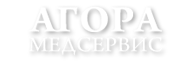 ООО «Агора-Медсервис»Тел. (843) 564-50-21, 235-15-99,моб.: 8-987-2-900-182г. Казань, ул. Восстания, д. 67 Аwww.agorams.ru agorams@mail.ruАртикулНаименованиеОписаниеЦена руб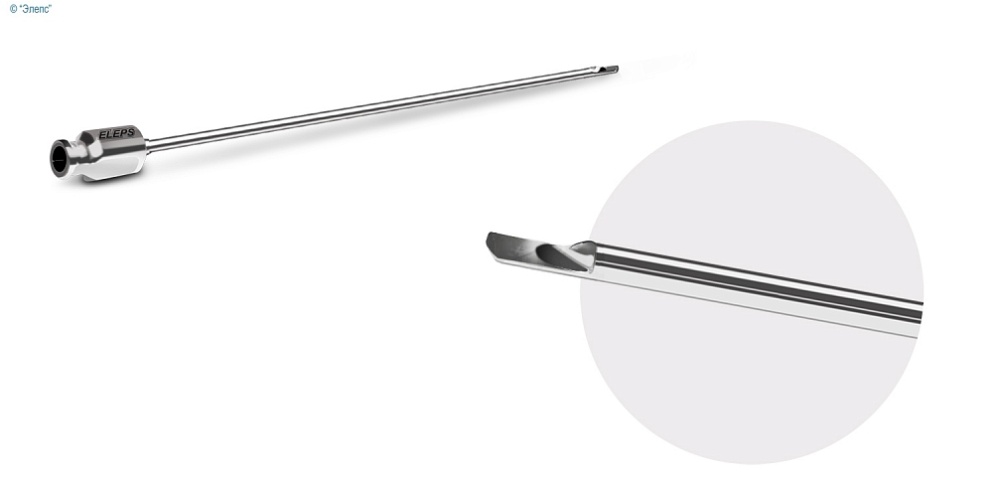 КИ-04Канюля-шпатель для введения жировой тканиДиаметр 2мм длина 90 мм6000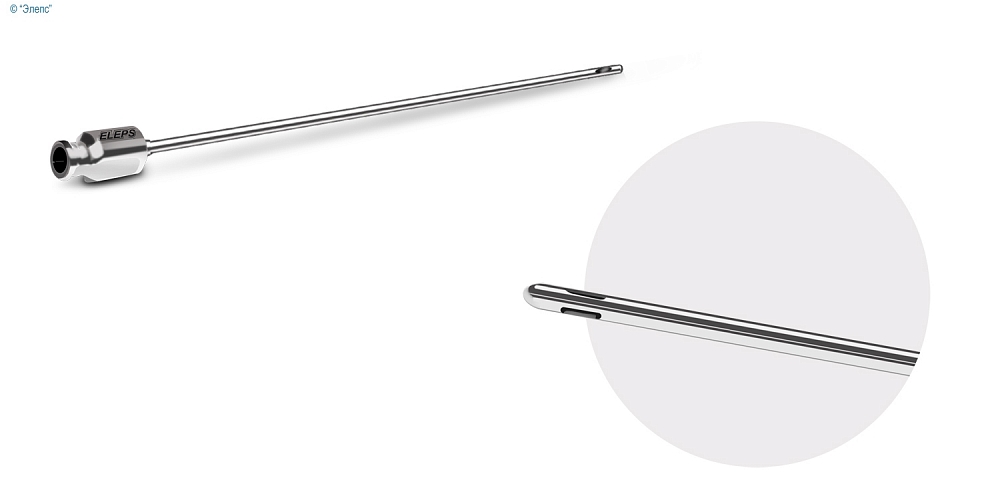 КИ-11Канюля для забора жировой тканиДиаметр 3 мм длина 150 мм Мерседес6000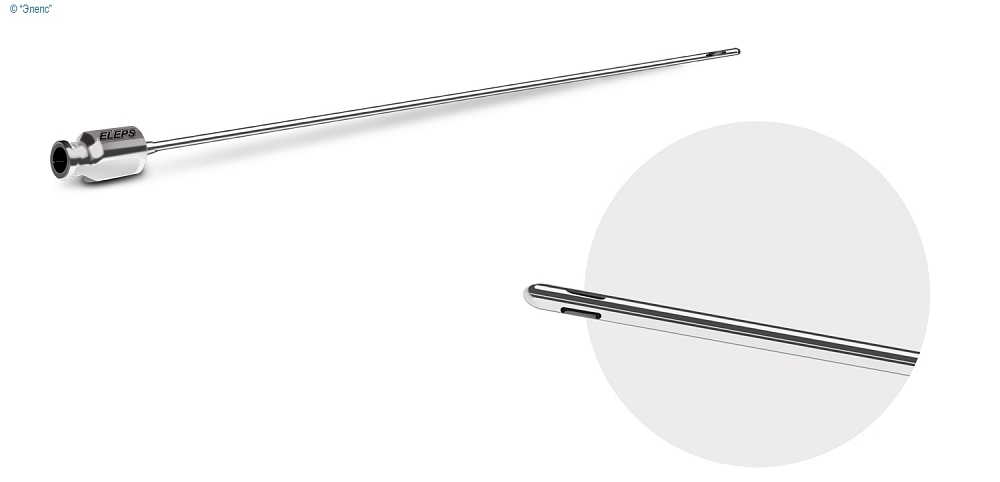 КИ-10Канюля для забора жировой тканиДиаметр 2 мм длина 150 мм Мерседес6000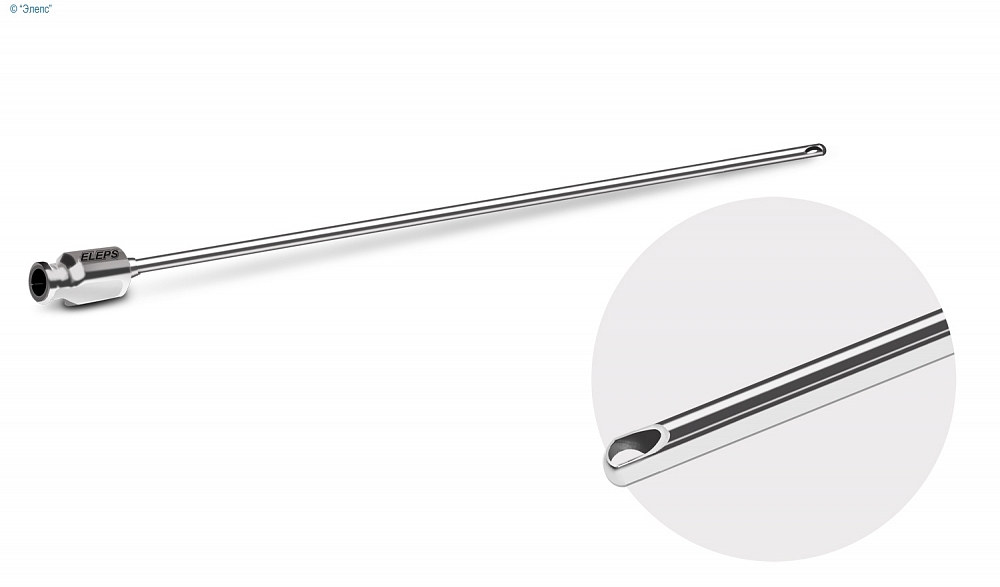 КИ-12Канюля для забора жировой тканиДиаметр 2 мм длина 150 мм КОБРА6000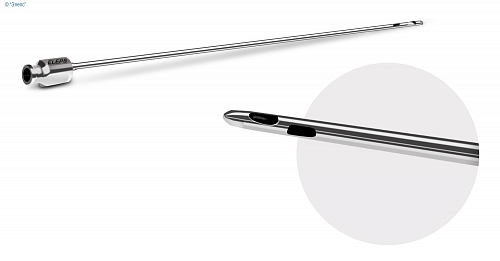 КИ-09Канюля для забора жировой тканиДиаметр 2 мм длина 150 мм АКСЕЛЕРАТОР6000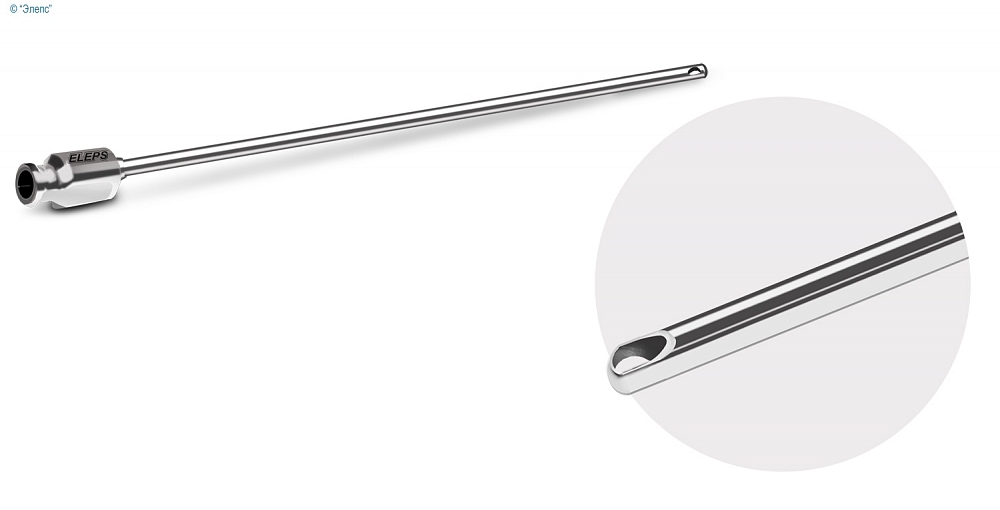 КИ-07Канюля для забора жировой тканиДиаметр 3 мм длина 150 мм ТЕХАС6000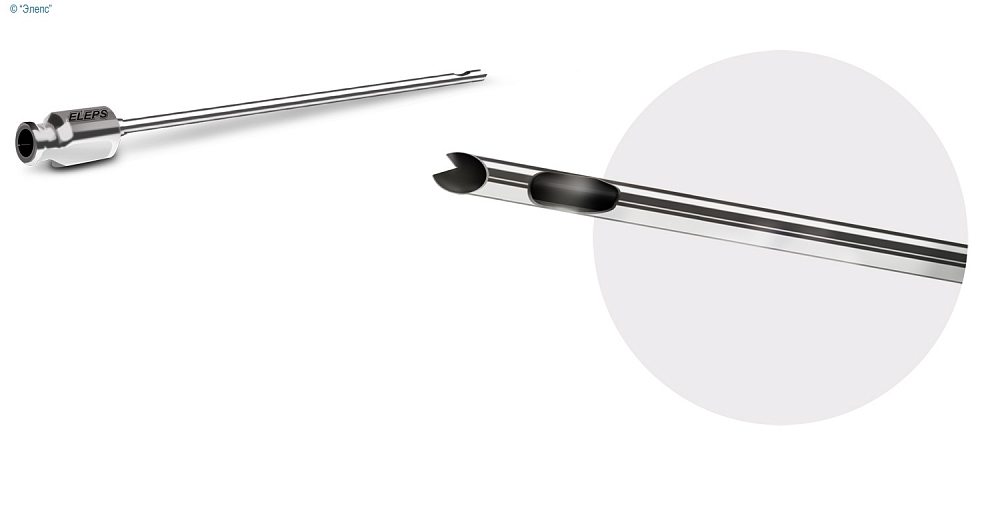 КИ-02Канюля для введения жировой тканиДиаметр 2 мм длина 90 мм диссектор6000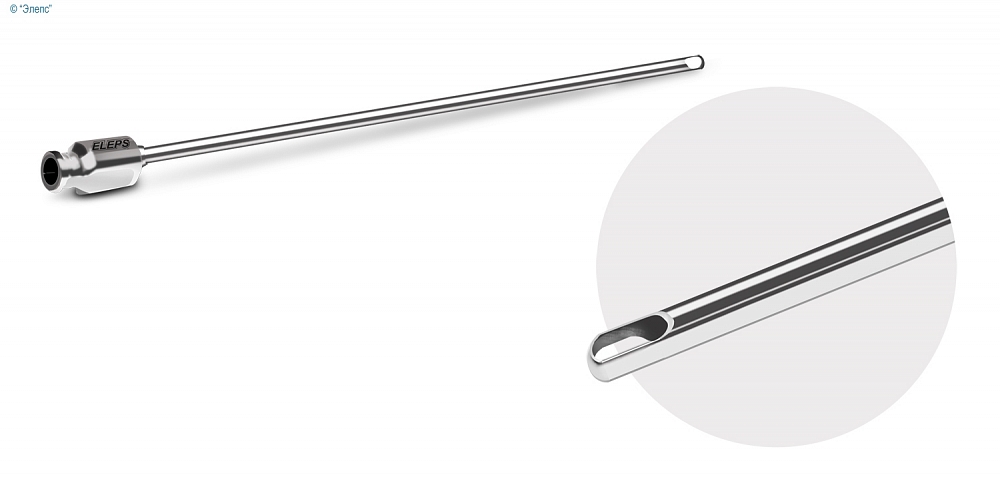 КИ-03Канюля инфильтрационная Диаметр 2 мм Длина 150 ммдиссектор6000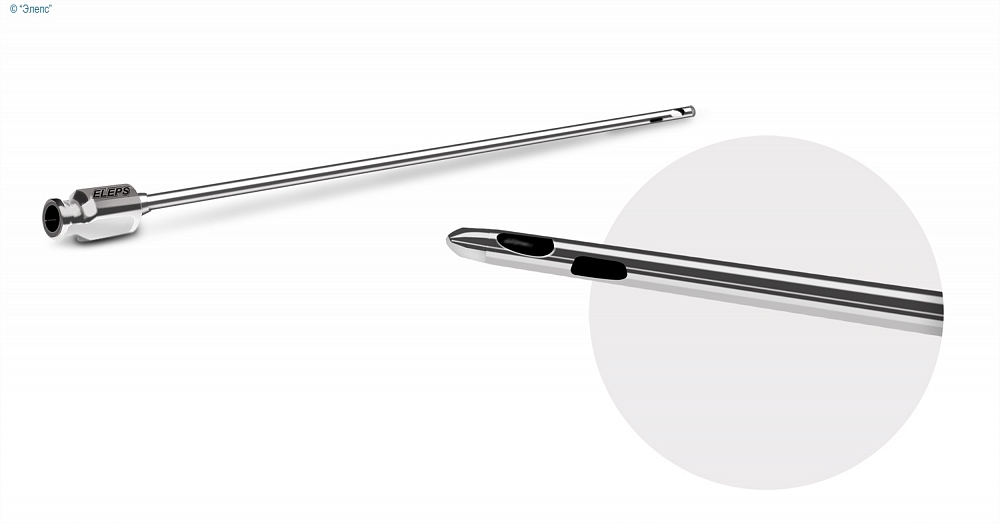 КИ-08Канюля для забора жировой тканиДиаметр 3 мм длина 150 мм Акселератор6000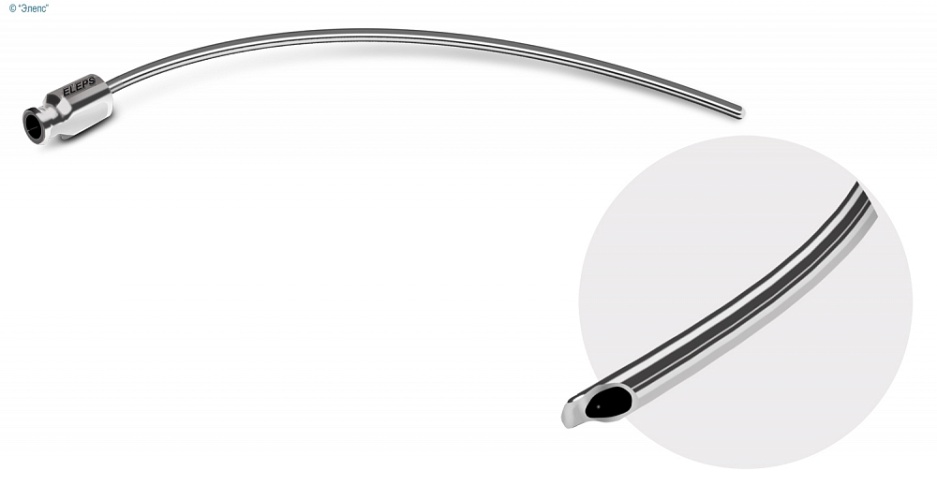 КИ-05Канюля для липосакции Диаметр 2 мм длина 150 мм выпуклая7500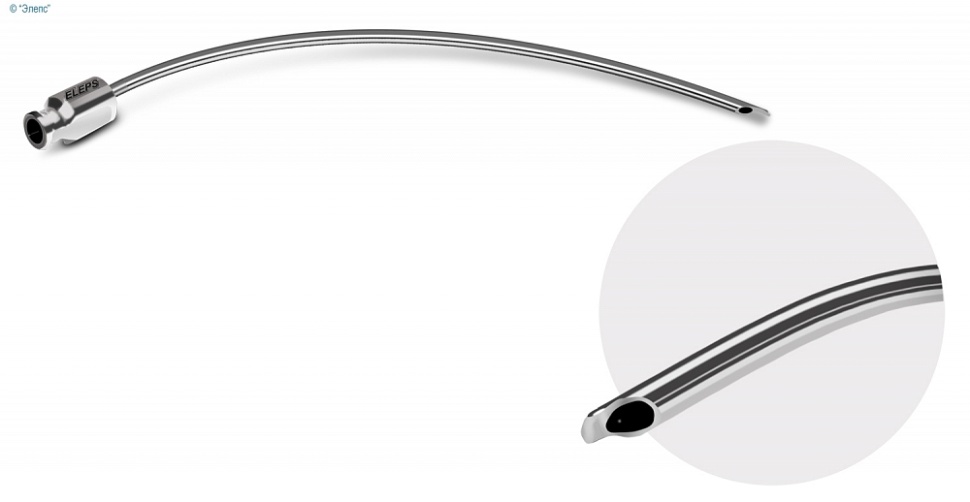 КИ-06Канюля для липосакцииДиаметр 2 мм длина 150 мм вогнутая7500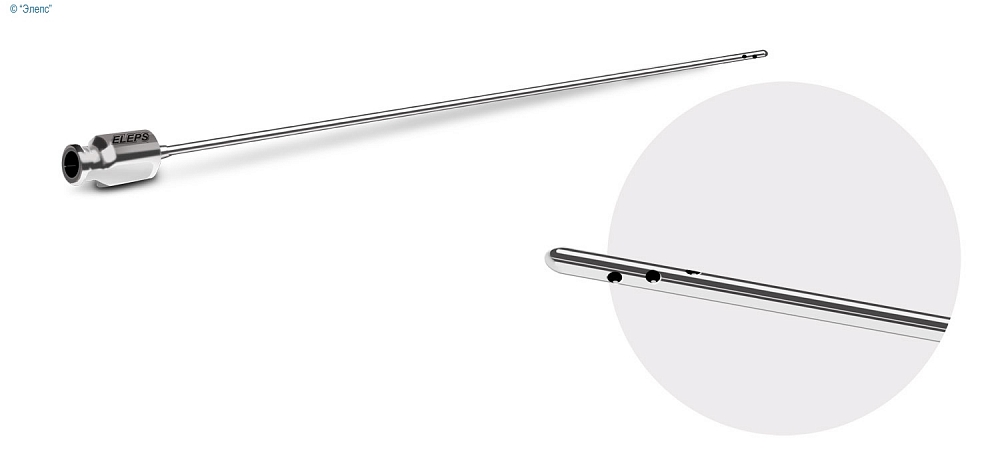 КИ-01Инфильтрационная игла для переинъекции.Диаметр 1,6 мм длина 150 мм6000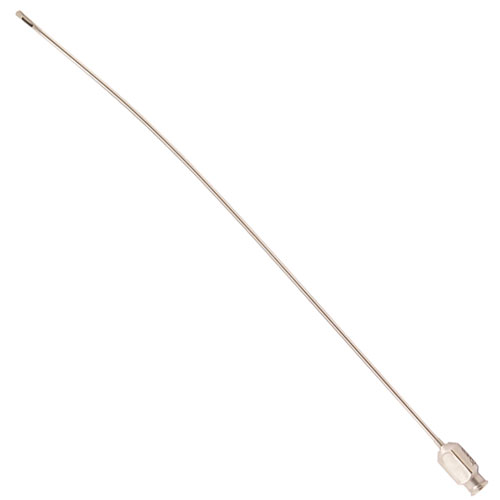 Канюля для введения жировой ткани.Диаметр 3 мм, длина 230 мм, с 1 боковым отверстием7500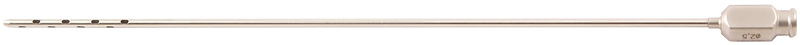 ЛИ-2Канюля для забора жировой тканиДиаметр 2,5 мм, длина 200 мм,12 отверстий7500ЛИ-3Канюля для забора жировой тканиДиаметр 3 мм, длина 200 мм,12 отверстий7500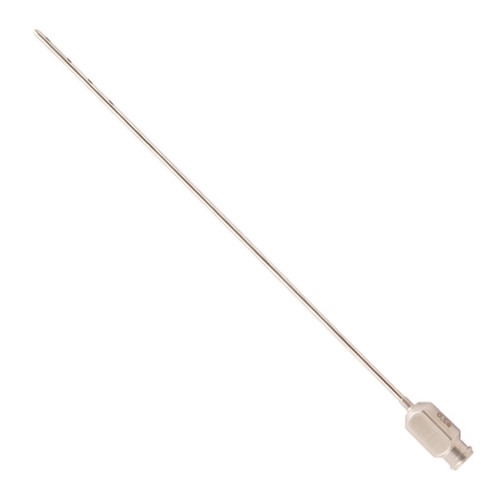 ЛИ-01Канюля для забора жировой тканиДиаметр 2 мм, длина 150 мм,12 отверстий7500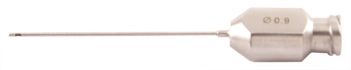 С-0095.02Канюля для введения жировой тканиДиаметр 0,9 мм, длина 40 мм, с 1 боковым отверстием6000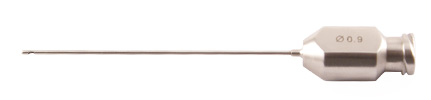 С-0095.03Канюля для введения жировой тканиДиаметр 0,9 мм, длина 50 мм, с 1 боковым отверстием6000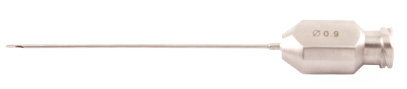 С-0095Канюля для введения жировой тканидиаметр 0,9 мм, длина 40 мм, шпатель6000С-0095.01Канюля для введения жировой тканидиаметр 0,9 мм, длина 50 мм, шпатель6000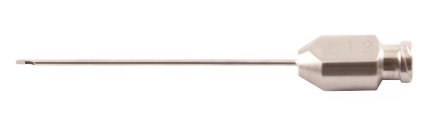 С-0096.01Канюля для введения жировой тканиДиаметр 1,2 мм, длина 50 мм, шпатель6000С-00965.01МКанюля для введения жировой тканиДиаметр 1,2 мм, длина 70 мм, шпатель6000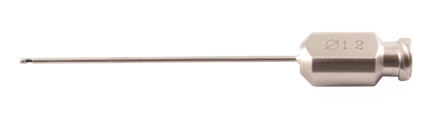 С-0096.03Канюля для введения жировой тканиДиаметр 1,2 мм, длина 50 мм, с 1 боковым отверстием6000С-0096.03МКанюля для введения жировой тканиДиаметр 1,2 мм, длина 70 мм, с 1 боковым отверстием6000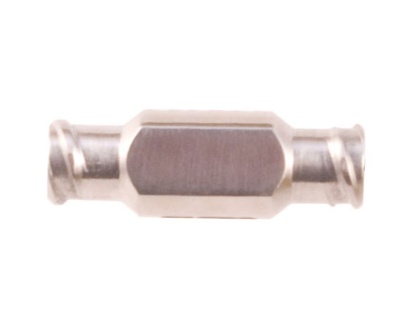 КИ-00-01Переходник для шприца3500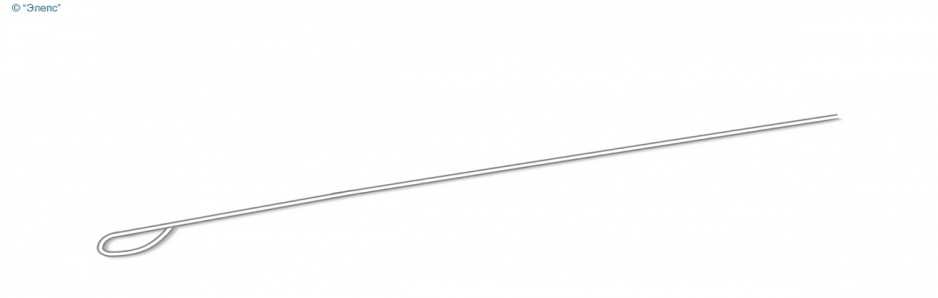 МП-1Мандрен прямой.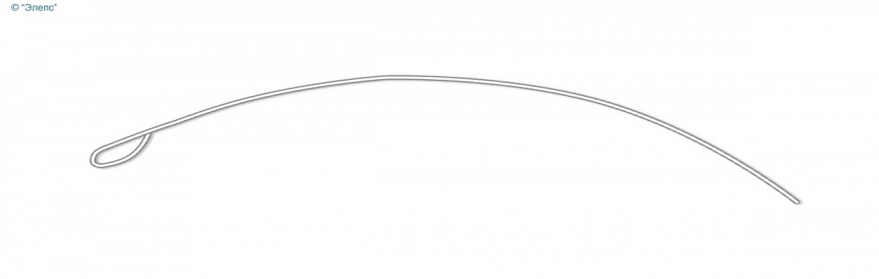 МИ-2Мандрен изогнутый.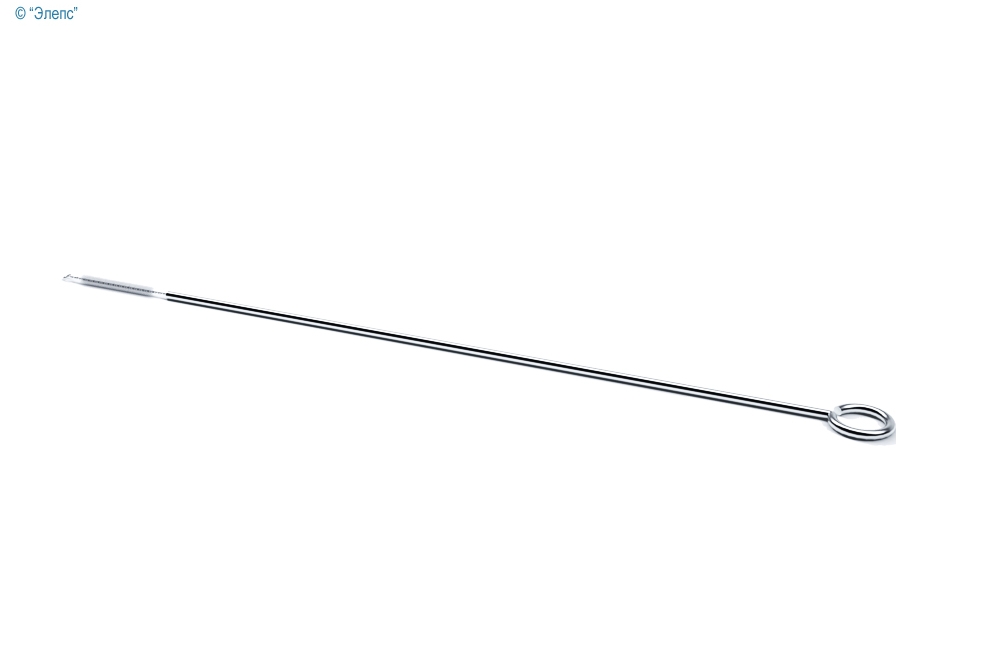 ЩИ-04Щетка - ершЩетка для чистки инструмента.